Практическая работа Тема: «Административная ответственность»Цель: закрепление представлений об административных правонарушениях Контрольные вопросы:Какие общественные отношения  регулирует административное право?Какие основные особенности административного права в сравнении с другими отраслями права? Перечислите субъекты административных правоотношений. Что является объектом административных правоотношений? Практические заданияЗадание 1. Заполните таблицу «Юридический состав административного правонарушения»Задание 2.Составьте схему «Признаки административного правонарушения».Задание 3.Заполните пропуски в схеме. 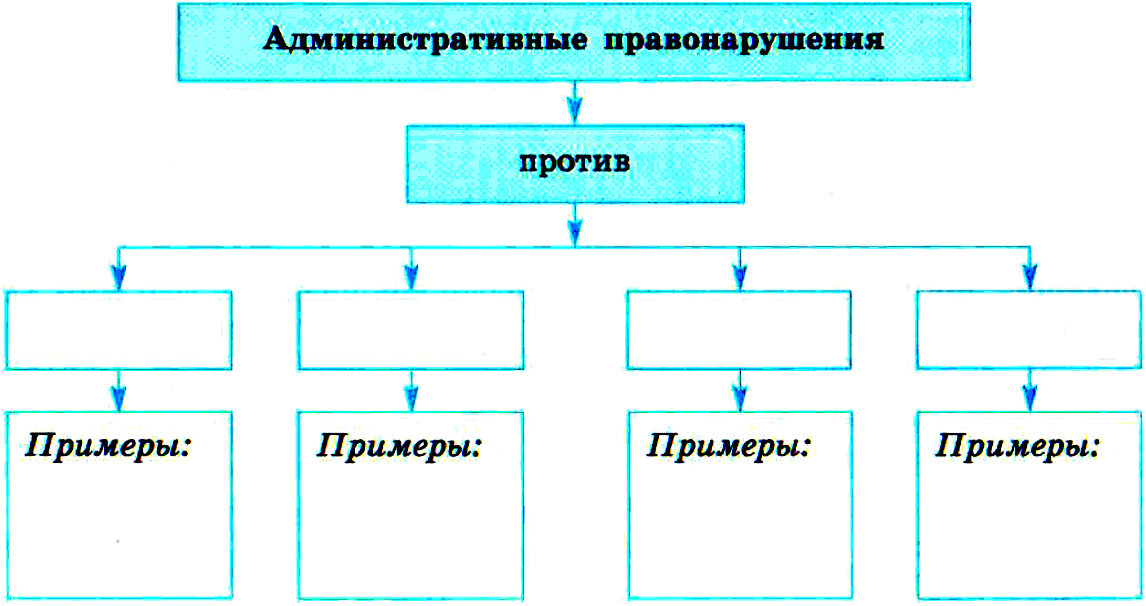 Соотнесите приведенные ниже примеры с административными правонарушениями (запишите номер примера в соответствующий столбец).Примеры:1) переход дороги в неположенном месте; 2) нарушение правил предвыборной агитации; 3) мелкое хулиганство; 4) незаконная медицинская практика; 5) самовольное занятие земельного участка; 6) неисполнение распоряжений судебного пристава; 7) нарушение правил пожарной безопасности; 8) ведение археологических раскопок без разрешения; 9) нарушение правил пользования жилым помещением; 10) незаконное ношение государственных наград.Задание 4. Прочитайте извлечения из Кодекса РФ об административных правонарушениях, выполните задания и ответьте на вопросы.Глава II. Административное правонарушение и административная ответственностьСтатья 2.1. Административное правонарушениеАдминистративным правонарушением признается противоправное, виновное действие (бездействие) физического или юридического лица, за которое настоящим Кодексом или законами субъектов Российской Федерации об административных правонарушениях установлена административная ответственность.Юридическое лицо признается виновным в совершении административного правонарушения, если будет установлено, что у него имелась возможность для соблюдения правил и норм, за нарушение которых настоящим Кодексом или законами субъекта Российской Федерации предусмотрена административная ответственность, но данным лицом не были приняты все зависящие от него меры по их соблюдению.Статья 2.2. Формы виныАдминистративное правонарушение признается совершенным умышленно, если лицо, его совершившее, сознавало противоправный характер своего действия (бездействия), предвидело его вредные последствия и желало наступления таких последствий или сознательно их допускало либо относилось к ним безразлично.Административное правонарушение признается совершенным по неосторожности, если лицо, его совершившее, предвидело возможность наступления вредных последствий своего действия (бездействия), но без достаточных к тому оснований самонадеянно рассчитывало на предотвращение таких последствий либо не пред видело возможности наступления таких последствий, хотя должно было и могло их предвидеть.Статья 2.3. Возраст, по достижении которого наступает административная ответственностьАдминистративной ответственности подлежит лицо, достигшее к моменту совершения административного правонарушения возраста шестнадцати лет.С учетом конкретных обстоятельств дела и данных о лице, совершившем административное правонарушение в возрасте от шестнадцати до восемнадцати лет, комиссией по делам несовершеннолетних и защите их прав указанное лицо может быть освобождено от административной ответственности с применением к нему меры воздействия, предусмотренной федеральным законодательством о защите прав несовершеннолетних.Укажите в тексте общие признаки правонарушения.Кто может быть виновным в совершении административного правонарушения?Какие формы вины существуют в административном правонарушении? Объясните сущность каждой. Заполните таблицу.Кто подлежит административной ответственности?В чем проявляется защита административным законодательством прав несовершеннолетних граждан?Задание №5. Кодекс РФ об административных правонарушениях содержит следующую норму: «Не является административным правонарушением причинение лицом вреда охраняемым законом интересам в состоянии крайней необходимости, то есть для устранения опасности, непосредственно угрожающей личности и правам данного лица или других лиц, а также охраняемым законом интересам общества или государства, если эта опасность не могла быть устранена иными средствами и если причиненный вред является менее значительным, чем предотвращенный вред». Как вы понимаете смысл этой нормы?Приведите пример, отражающий данную норму.Элемент составаХарактеристикаОбязательные признаки (если выделяются)Факультативные признаки (если выделяются)Форма виныСущность1.2.